赴台湾地区ARP填报步骤：点击国际合作出访交流赴台访问立项申请或请示报批（ARP打开的右侧页面上有填报详解，请仔细阅读后选择）新建提交“课题负责人审核”（教工、博士后选择本单位外事领导，学生则跳过此步骤）提交至“国际合作主管审核”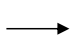 